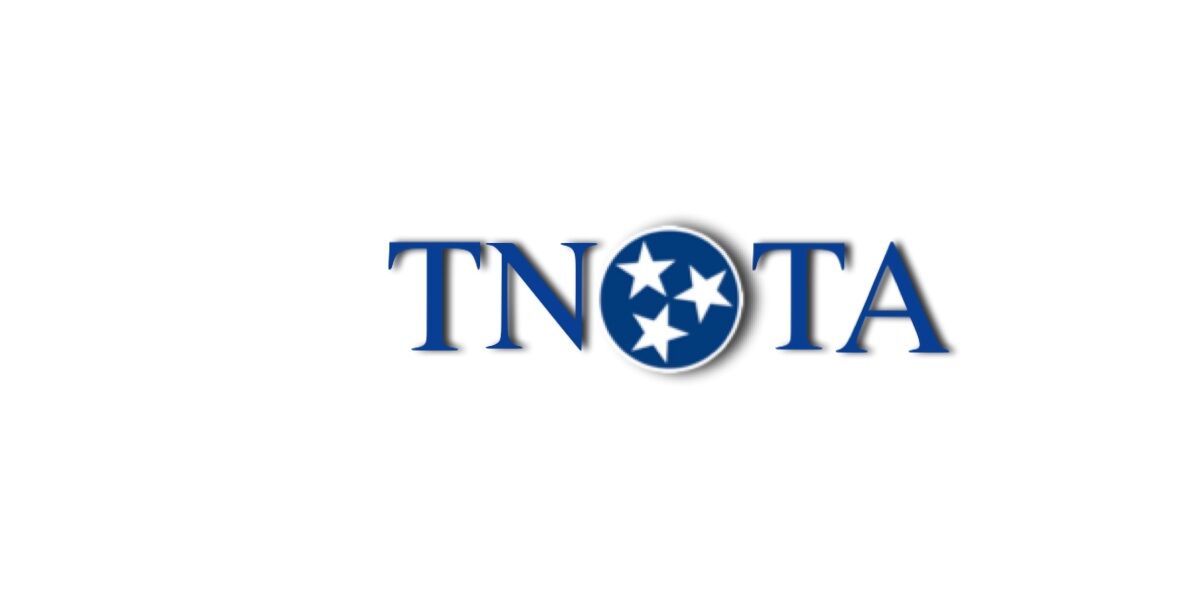 TNOTA Virtual Conference 2020Supporting DocumentationTNOTA’s Virtual Conference will be held Sunday, August 23 through Thursday, August 27, 2020. Pre-conference will be held on Saturday, August 22.Primary Presenter Name & Credentials:Additional Presenter(s) Name & Credentials:Title of Presentation: Objectives:1.2.3.Course Synopsis (250 characters or less): Abstract (200 words or less): Session format:(Please indicate your selection with an X)___ Poster (live option only, 5-7 minutes total)___ Live short course (60-minute session including questions)___Pre-recorded (asynchronous) short course (60 minute session, optional asynchronous question time)___ Live workshop (90-minute session including questions)___ Pre-recorded (asynchronous) workshop (90-minute session, optional asynchronous question time)*Note: short courses and workshops may include panel presentations.Optional Questions:Please indicate:I am willing to have my live course or workshop recorded for future playback.____ Yes____ NoIf necessary, I am willing to pre-record my course/workshop instead of offering it live.____ Yes____ NoThis course is part of TNOTA’s student track.____ Yes____ NoVirtual Conference 2020 Logistics & Deadlines:Courses will be hosted virtually using the AspireOT platform. Live courses will be broadcast via Go To Meeting. Detailed information will be provided closer to the date of conference. Conference sessions will be both live and pre-recorded, with live sessions recorded for asynchronous playback following the conference when possible on the AspireOT website.  We will host conference sessions over the course of a week, holding most sessions in the evenings to accommodate work and school schedules. We will plan to host 1-2 sessions per night, depending on the number of submissions we receive.Courses will be priced individually; members can select courses a la carte or as a discounted bundlePresenters will receive a 50% discount on all courses held during the conference. Call for papers is open through July 1, 2020. We will work with presenters to schedule their sessions once all submissions are received in mid-July, and we will collect necessary materials (course recordings, handouts, quiz questions, speaker release forms) in early August. Once your submission is accepted, a member of the conference committee will reach out to make arrangements and provide further details.Questions regarding this process can be submitted to conferencecommittee@tnota.org. Technical questions about AspireOT’s platform can be directed to support@aspireot.us